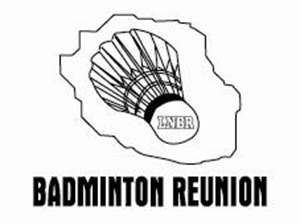 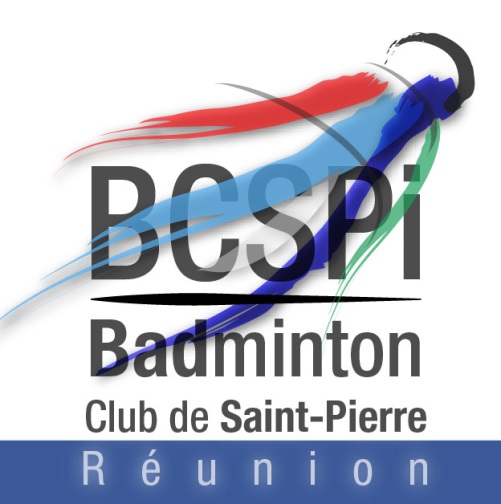 www.bcspi.reCHAMPIONNAT DE LA REUNION VETERAN & JUNIOR 2018Les 9 & 10 JUIN 2018REGLEMENT PARTICULIER DE LA COMPETITION    - Le tournoi est autoriséet se déroulera selon le règlement général des compétitions (RGC) de la Fédération Française de Badminton (FFBAD) en vigueur.Le présent règlement complète le règlement général.Tout joueur inscrit est réputé accepter le présent règlement sans réserves, ainsi que le règlement intérieur du gymnase.Tout joueur participant à la compétition ne respectant pas le règlement est susceptible de faire l’objet de pénalités sportives ou de poursuites disciplinaires. La date limite d’inscription est fixée au vendredi 1er juin 2018 à minuit heure Réunion. Passé cette date, aucune inscription ou modification ne sera prise en compte.Pour être prises en compte, les inscriptions devront impérativement parvenir à l’adresse email suivante :tournoi@bcspi.reLa feuille d’inscription annexée au présent RPC est à retourner par le responsable de chaque club impérativement dans le format Excel de la feuille. Les inscriptions individuelles ne sont pas prises en compte.Le tournoi est placé sous l’autorité du juge arbitre BERNARD SUACOT.Le référent SOC est ELEONORE METAYERLes deux championnats sont organisés conjointement par le BCSPi  et la LNBRLe comité d’organisation est composé du conseil d’administration du BCSPi et du bureau de la LNBR.Il a en charge l’organisation pratique et matérielle du tournoi.Le tournoi se déroulera au gymnase NELSON MANDELA, TERRE SAINTE, SAINT-PIERRE DE LA REUNION :le samedi 9 juin 2018de 12h00 à 21h30,le dimanche 10 juin 2018de 08h00 à 21h30,La rencontre est du type individuel.Pour le championnat vétéran, le tournoi est ouvert aux joueurs masculins et féminins qui répondent à toutes les conditions suivantes :Sont licenciés à la FFBAD selon la base de données POONA le jour de la clôture des inscriptionsEt sont licenciés dans un club de la RéunionEt sont vétéransEt ne font pas l’objet de sanctions disciplinaires s’opposant à la participation à une rencontrePour le championnat junior, le tournoi est ouvert aux joueurs masculins et féminins qui répondent à toutes les conditions suivantes :Sont licenciés à la FFBAD selon la base de données POONA le jour de la clôture des inscriptionsEt sont licenciés dans un club de la RéunionEt sont minimes, cadets ou juniorsEt ne font pas l’objet de sanctions disciplinaires s’opposant à la participation à une rencontreChaque participant mineur doit être placé, explicitement et en permanence, sous la responsabilité d’un adulte responsable, connu du juge arbitre et disposant d’une autorisation délivrée par l’autorité parentale, dans le respect de la règlementation en vigueur concernant l’accompagnement des mineurs (article  du RGC).Le représentant légal indiqué sur la fiche d’inscription devra être en mesure de fournir les attestations (jointe en annexe du dossier d’inscription) sur la demande du juge arbitre. Le représentant sera le seul responsable en cas de non présentation de ce document signé par le parent du Mineur.Le juge arbitreinterdira la compétition aux joueurs mineurs se présentant sans représentant à la compétition. Les tableaux ouverts sont :Le SHLe SDLe DDLe DHLe DMXUn joueur peut s’inscrire dans 3 tableaux. Le nombre de joueurs minimum pour que le tableau se joue est fixé à 4 joueurs ou 4 paires.Une seule série ouverte : NTous les joueurs de série inférieure ou égale à la série N peuvent s’inscrire.La forme des rencontres (poules, nombre de sortant, élimination directe) sera déterminée par le comité d’organisation en fonction du nombre de participants.En cas de nombre de joueurs insuffisant sur un tableau, le comité d’organisation se réserve le droit deson annulation.Les matchs sont joués au meilleur des 3 sets de 21 points.Le nombre de têtes de série sera déterminé en fonction du nombre d’inscrits et les têtes de séries seront déterminées en fonction du Classement Par Points Hebdomadaire (CPPH) à la date du tirage au sort.Le tirage au sort aura lieu le dimanche 3 juin 2018. .Si un joueur souhaite jouer en double et n’a pas de partenaire, l’organisateur, dans la mesure du possible lui en attribuera un.Les convocations et horaires sont donnés à titre indicatif à l’issue du tirage au sort (échéancier). Tout joueur désirant s'absenter pendant le tournoi devra le signaler tant à la table de marque ainsi qu’au juge arbitre dont il attendra d’obtenir l’accord.Les matchs pourront être lancés avec une heure maximum d’avance sur l’horaire annoncé.Tout joueur devra se faire pointer dès son arrivée et régler son inscription.Les volants serontpris en charge par la LNBRà partir des finales. Tous les matchs se dérouleront avec des volants plumes. Les volants officiels de la compétition sont les volants plume RSL 3 (homologué ELITE FFBAD) qui seront en vente dans la salle au prix de 18 euros.Pour les phases antérieures aux finales, tout joueur refusant de fournir sa part de volants peut faire l’objet d’une sanction  par le juge arbitre.Le temps de repos minimum entre 2 matchs est de 20 minutes. Il pourra être réduit avec l’accord des intéressés. Le temps de repos débute dès la fin d’un match précédent et se termine au début du match suivant. Le temps de prise en compte du terrain est de 3 minutes mais ne peut dépasser 5 minutes après l’appel sur le terrain.Tout joueur ne répondant pas à l’appel de son nom passé un délai de 5 mn pourra être déclaré forfait par le juge arbitre et ce, quel que soit le niveau de la compétition. Un forfait volontaire entraîne le retrait de tous les tableaux quelque soit le niveau de la compétition.L'accès au plateau de jeu est réservé aux joueurs devant disputer un match ainsi qu'aux arbitres, juges de lignes, coach et membres de l'organisation. Les joueurs devront donc se présenter sur le terrain avec tous les éléments nécessaires au bon déroulement de leur match.Coaching : le coaching permanent est autorisé selon les modalités définies dans le RGC quand le volant n’est pas en jeu. Le nombre de coach autorisé est de :En dehors des finales, 1 coach permanent maximum (sur chaise) et 2 coachs aux intervalles de jeu (pause à 11 et en fin de set)En finale, 2 coachs autorisés en permanenceLes coachs devront être assis et porter une tenue correcte (T-shirt et short, chaussures de sport de salle à minima).Une tenue de badminton conforme aux circulaires de la FFBAD est exigée sur les terrains.Compte tenu du revêtement de sol en parquet et du règlement intérieur du gymnase, le port de chaussures dédiées aux sports en salle, avec semelles non marquantes, est exigé ; ces chaussures devront être chaussées dans le gymnase.Le non respect de cette clause pourra entrainer l’exclusion du joueur.Les matchs seront auto-arbitrés ou arbitrés, selon les disponibilités des arbitres. Cependant, en cas de litige, tout joueur pourra faire appel à un arbitre.Pour chaque match, un volant de service touchant le plafond dans la salle sera compté « let » les trois premières fois, puis faute. Les volants touchant le plafond en jeu seront comptés « faute ». Le comité d'organisation décline toute responsabilité en cas de vols, pertes ou dégradation de matériel.Les frais d’inscription sont de :16 € par joueur pour un tableau18 € par joueur pour deux tableaux20 € par joueur pour trois tableauxL’inscription donne droit à un sandwich et une boisson le dimanche. Les frais d’inscriptions seront dus en cas de désistement après le tirage au sort quelques soient les raisons.Le juge arbitre demandera à la CRA l’application des sanctions nécessaires en cas de mauvais comportement lors de la compétition (avertissement, carton jaune, rouge ou noire), ou de forfait injustifié (suspension de deux mois à toute compétition). Le comité d’organisation se réserve le droit du publier sur ses supports de communication des photos et vidéos de l’évènement, comprenant des joueurs inscrits, sans en faire la demande explicite.Si un joueur souhaite ne pas apparaitre sur un support publié par le club, il est invité à se rapprocher du comité d’organisation qui retirera sous 10 jours le support incriminé.RappelForfait volontaire : soit, sans raison valable ou sans prévenir, à ne pas se présenter le jour de la compétition, soit à renoncer sans raison valable à jouer un match.Un forfait volontaire entraîne le retrait de tous les tableaux et la suspension de 2 mois.Forfait involontaire : soit à ne pas se présenter à une compétition pour raison valable (dûment justifiée par écrit au maximum 5 jours ouvrables après le dernier jour de la compétition), soit pour une raison valable (à l’appréciation du juge arbitre) d’arriver suffisamment en retard à une compétition pour ne plus être en mesure de jouer un match sans perturber durablement le déroulement de la compétition.Rappel sur les cartonsCarton jaune : c’est un avertissement pour mauvaise conduite.Carton rouge : c’est une faute (= 1 point pour l’adversaire) pour mauvaise conduite.Carton noir : c’est la disqualification immédiate de la compétition pour mauvaise conduite et passage en commission disciplinaire2 cartons rouges dans l’année entraînent la suspension de 2 mois automatiquement et selon la gravité un passage en commission de discipline.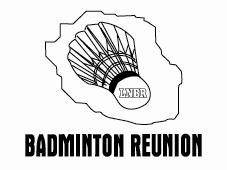 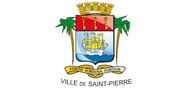 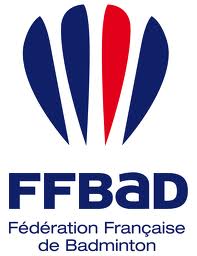 